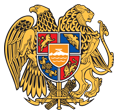 ՀԱՅԱՍՏԱՆԻ ՀԱՆՐԱՊԵՏՈՒԹՅԱՆ ՎԱՅՈՑ ՁՈՐԻ ՄԱՐԶԻ ԵՂԵԳԻՍ ՀԱՄԱՅՆՔԻ ԱՎԱԳԱՆԻ
_________________________________________________________________________Հայաստանի Հանրապետության Վայոց Ձորի մարզի Եղեգիս համայնք   
ՀՀ Վայոց ձորի մարզ , հեռ.՝ 99-2-82, կայք՝ yeghegis.am,էլ. հասցե՝ shatin.vayotsdzor@mta.gov.amՀավելված22-ը դեկտեմբերի   2021թ.N  103Ա  ավագանու որոշման  Եղեգիս համայնքի հետևյալ բնակիչներին տրամադրել դրամական օգնություն 2020 թվականի հունվարի մեկից սեպտեմբերի 20-ը ընկած ժամանակահատվածում  արջի կողմից  հասցված վնասների  համար` յուրաքանչյուր անասնագլխի հաշվարկովԳալստյան Լյուդմիլա Սերգեյի,  բն. Հերմոն                    78 000 ՀՀ դրամ Դանիելյան Ռաֆիկ Տարոնի,  բն. Վարդահովիտ           123 000 ՀՀ դրամԱլքամյան Սիմոն Սերոժի, բն. Եղեգիս                            93 000 ՀՀ դրամ Զոհրաբյան Մհեր Գարեգինի, բն. Եղեգիս 	            111 000 ՀՀ դրամԶոհրաբյան Մհեր Գարեգինի, բն. Եղեգիս                      123 000 ՀՀ դրամԶոհրաբյան Մհեր Գարեգինի, բն. Եղեգիս                      93 000 ՀՀ դրամ Ղազարյան Սուրեն Լյովայի, բն. Եղեգիս                        105 000 ՀՀ դրամՂազարյան Սուրեն Լյովայի, բն. Եղեգիս                        120 000 ՀՀ դրամ Սմբատյան Շահեն  Հրաչիկի, բն. Հորբատեղ            129 000 ՀՀ դրամԱվանեսյան Արազ Ռոբիկի, բն. Հերմոն                      123 000 ՀՀ դրամՀակոբյան Էրզրիկ Վաչեի, բն. Արտաբույնք                   103 000 ՀՀ դրամԹադևոսյան Կամո Վարազդատի, բն. Արտաբույնք       89 000 ՀՀ դրամԶաքարյան Սևակ Սարգսի, բն. Եղեգիս                        99 000 ՀՀ դրամ Ղազարյան Մերուժան Սուրենի, բն. Վարդահովիտ      111 000 ՀՀ դրամ ԸՆԴԱՄԵՆԸ`  1  500 000 /մեկ միլիոն հինգ հարյուր հազար / ՀՀ դրամՀամայնքի ղեկավար `                                               Ա. Ստեփանյան Ո Ր Ո Շ ՈՒ Մ22-ը դեկտեմբերի 2021 թվականի N  103  Ա«ՎԱՅՐԻ ԲՆՈՒԹՅԱՆ ԵՎ ՄՇԱԿՈՒԹԱՅԻՆ ԱՐԺԵՔՆԵՐԻ ՊԱՀՊԱՆՄԱՆ  ՀԻՄՆԱԴՐԱՄ»-Ի՝ ԱՐՋԵՐԻ ԿՈՂՄԻՑ ՀԱՍՑՎԱԾ ՎՆԱՍԻ ՓՈԽՀԱՏՈՒՑՄԱՆ ԵՆԹԱԿԱ ԱՆՁԱՆՑ ԱՆՎԱՆԱՑԱՆԿԸ ՀԱՍՏԱՏԵԼՈՒ ՄԱՍԻՆ